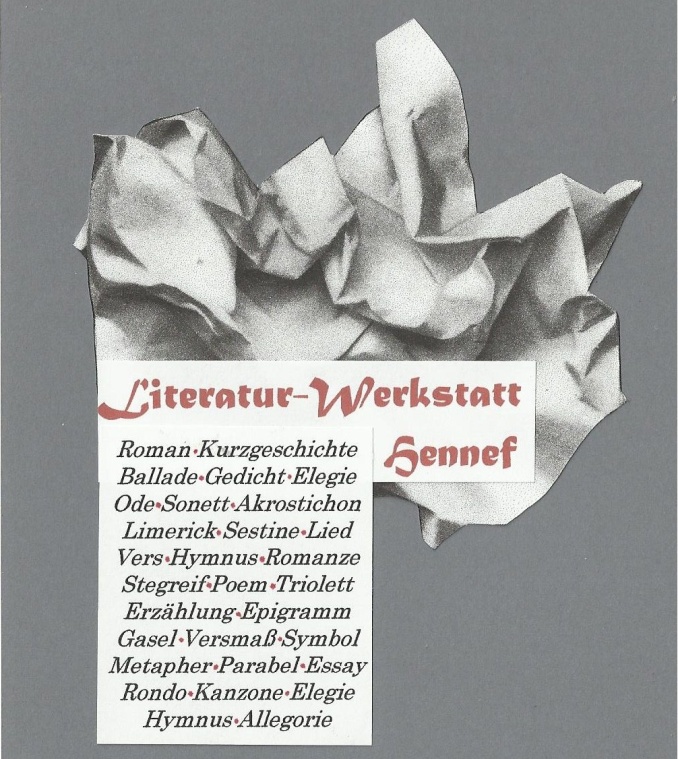 Bevor es dunkel wird …Lesung der Literaturwerkstatt Hennefam 30.10.2014Beginn: 19:00 Uhr, Einlass: 18:30 UhrOrt: Altenzentrum Helenenstift, Bonner Str. 93, 53773 HennefMitglieder der Literaturwerkstatt Hennef lesen nachdenkliche, spannende und provokante Gedichte und Kurzgeschichten.Musikalische Begleitung am Klavier.Eintritt frei.www.literaturwerkstatt-hennef.de